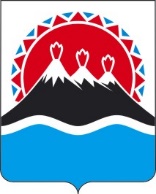 П О С Т А Н О В Л Е Н И ЕПРАВИТЕЛЬСТВАКАМЧАТСКОГО КРАЯг. Петропавловск-КамчатскийПРАВИТЕЛЬСТВО ПОСТАНОВЛЯЕТ:1. Внести в постановление Правительства Камчатского края от 18.12.2012      № 561-П «Об утверждении Положения о Министерстве туризма Камчатского края» следующие изменения:1) преамбулу изложить в следующей редакции:«В соответствии с постановлениями Губернатора Камчатского края
от 21.09.2020 № 171 «Об утверждении структуры исполнительных органов государственной власти Камчатского края», от 27.05.2022 № 57 «О системе исполнительных органов Камчатского края» ПРАВИТЕЛЬСТВО ПОСТАНОВЛЯЕТ:».2) в приложении:а) в части 1 слова «государственной власти» исключить;б) в части 1.1 слова «государственной власти» исключить;в) в части 3 слова «государственной власти» исключить;г) часть 13 изложить в следующей редакции: «13. Юридический адрес (место нахождения) Министерства: 683002, Камчатский край, г. Петропавловск-Камчатский, Северо-Восточное шоссе, дом 27. Адрес электронной почты Министерства: travel@kamgov.ru»;д) в части 24.2 слова «государственной власти» исключить;е) в части 40.5 слова «государственной власти» исключить;2. Настоящее постановление вступает в силу после дня его официального опубликования.[Дата регистрации]№[Номер документа]О внесении изменений в постановление Правительства Камчатского края от 18.12.2012 № 561-П «Об утверждении Положения о Министерстве туризма Камчатского края»Председатель Правительства Камчатского края[горизонтальный штамп подписи 1]                 Е.А. Чекин  